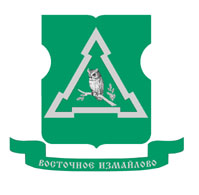               ОТЧЕТисполняющего обязанности главы управы района Восточное Измайловогорода Москвы Симонова Александра Сергеевича«О результатах деятельности управы района Восточное Измайлово города Москвы за 2017 год»Москва, 2018В соответствии Законом города Москвы от 11.07.2012 года № 39 «О наделении органов местного самоуправления муниципальных округов отдельными полномочиями города Москвы» и с постановлением Правительства города Москвы от  года № 474-ПП «О порядке ежегодного заслушивания Советами депутатов муниципального округа отчета главы управы района и информации руководителей городских организаций», сегодня вашему вниманию предлагается отчет «О результатах деятельности управы района Восточное Измайлово в 2017 году».В прошедшем 2017 году в районе Восточное Измайлово города Москвы была проведена большая работа по выполнению всех городских, окружных и районных программ. Данная работа проводилась совместно с депутатами Совета депутатов муниципального округа Восточное Измайлово, которые осуществляли контроль за ходом работ и принимали активное участие в их приемке. «Годовое финансирование»С целью комплексного развития района Восточное Измайлово в 2017 году из бюджета города Москвы было выделено 543,1 млн. рублей, из них:- 41,6 млн. рублей для обеспечения полномочий управы; - 6,2 млн. рублей - СЭРР (средства социально-экономического развития района);- 49,2 млн. рублей - СУР (средства стимулирования управ района);- 443,4 млн. рублей на выполнение государственного задания ГБУ «Жилищник района Восточное Измайлово», в том числе на обустройство Сиреневого бульвара 249,8 млн. рублей, - 2,7 млн. рублей на выполнение государственного задания ГБУ СДЦ «Восточное Измайлово». «Строительство»На территории района Восточное Измайлово в 2017 году введен в эксплуатацию объект капитального строительства – жилой дом по адресу: ул. Нижняя Первомайская, д. 60.Распоряжением главы управы ГБУ «Жилищник района Восточное Измайлово» назначено временной эксплуатирующей организацией указанного многоквартирного дома.Также управа района продолжает оказывать содействие ФХУ «Российская Православная Церковь» в организации работ по строительству и привлечению благотворителей для возведения храма на пересечении 15-ой Парковой улицы и Сиреневого бульвара. В настоящее время ведется разработка проектно-сметной документации на строительство храма по данному адресу.В соответствии с проектом реконструкции храмового комплекса и градостроительным планом земельного участка выполнены работы по реконструкции восточной части храма Казанской (песчаной) иконы Божьей Матери по адресу: 9-я Парковая, д. 4. «Пресечение самовольного строительства»Управой района совместно с Государственной инспекцией по использованию объектов недвижимости города Москвы в рамках работы Окружной комиссии по пресечению самовольного строительства на территории Восточного административного округа на протяжении 2017 года велась активная работа по выявлению и освобождению незаконно используемых земельных участков, пресечению фактов самовольного строительства.На Окружной комиссии по пресечению самовольного строительство по инициативе управы района за 2017 год рассмотрены вопросы законности использования 25 земельных участков. По итогам рассмотрения демонтировано 124 некапитальных объекта, территория после освобождения от данных объектов благоустраивалась с учетом потребностей района и  сезонности выполнения работ.Также с целью обеспечения гражданских прав и свобод жителей района Восточное Измайлово управа района выступила с предложением отложить вопрос освобождения 2 земельных участков, занимаемых объектами гаражного назначения и используемых для хранения личного транспорта жителей, до принятия Правительством Москвы решений о градостроительном развитии территории. Данные предложения были поддержаны членами Окружной комиссии.«Проекты планировок жилой застройки, реновация, межевание территории кварталов, публичные слушания»В весенне-летний период 2017 года управой района Восточное Измайлово проведена информационно-разъяснительная и методическая работа с жителями по программе реновации жилого фонда города Москвы. В результаты работы компании собственники и наниматели квартир 54 многоквартирных домов приняли решение об участии в программе (38 по результатам голосования на портале «Активный гражданин» и в центрах предоставления государственных услуг «Мои документы», 16 по результатам общих собраний собственников многоквартирных домов). На территории района Восточное Измайлово подобраны 3 земельных участка для проработки вопроса разработки градостроительной документации по строительству жилых домов – «стартовые площадки».В части межевания территории управа района при поддержке жителей квартала, ограниченного улицами 9-я Парковая, Первомайская, 11-я Парковая и Нижняя Первомайская, взаимодействовала с Департаментом городского имущества города Москвы. В результате проделанной работы в проект межевания территории указанного квартала внесены изменения, проект межевания утвержден распоряжением Департамента городского имущества города Москвы.Публичные слушания в 2017 году управой района Восточное Измайлово не проводились.«Программа по ремонту подъездов многоквартирных домов»В 2017 году управа района Восточное Измайлово осуществляла контроль за выполнением программы по ремонту подъездов многоквартирных домов и участвовала в работе государственной комиссии по приёмке выполненных работ. В соответствии с плановым заданием управляющими организациями района Восточное Измайлово в 2017 году выполнены работы по приведению в порядок 166 подъездов в 48 многоквартирных домах, из них 11 подъездов  отремонтировано силами ООО «РЭУ-29» и 155 подъездов силами ГБУ «Жилищник района Восточное Измайлово». 3 дома ОАО «РЭУ-29» и 45 домов ГБУ «Жилищник района Восточное Измайлово».«Эксплуатация жилого фонда, жилищная политика»Управой района Восточное Измайлово в 2017 году координировалась деятельность управляющих организаций по подготовки жилого фонда района к зимней эксплуатации. В соответствии согласованным Жилищной инспекцией по Восточному административному округу планом-графиком подготовлено 242 строения, из них муниципальный фонд – 207 домов, ТСЖ – 23, ЖСК – 3 дома, общежитий – 9 домов.Работы по подготовке к зимней эксплуатации принимались государственной комиссией с участием управы района, управляющих организаций, ГКУ «Инженерная служба района Восточное Измайлово», а также представителей Жилищной инспекции.В рамках работ по подготовке жилого фонда к эксплуатации в весенне-летний период службами эксплуатации управляющих организаций района за счет средств текущего содержания выполнены мероприятия по ремонту 40 кровель, 18 систем водоотведения, 24 цоколей, 36 входных дверей, 8 отмосток, 2 фасадов, наладке сантехнического и электрического оборудования 55 многоквартирных домов, а также иные мероприятия. Качество выполняемых работ контролировалось управой района совместно и Жилищной инспекцией.В рамках отведенных полномочий управой района Восточное Измайлово в 2017 году проведена очередная инвентаризация объектов инженерных коммуникаций. По результатам инвентаризации управой района передано во временную эксплуатацию ресурсоснабжающих организаций 14 объектов (сети теплоснабжения и канализационные сети).В 2017 году управляющими организациями района Восточное Измайлово велась работа с собственниками помещений в многоквартирных домах по взысканию задолженности за жилищно-коммунальные услуги. Взысканием задолженности с жителей, у которых квартиры в социальном найме, занимается ГКУ «ИС района Восточное Измайлово». В 2017 году управляющими организациями района выполнена следующая работа с должниками: Направлены 9500 уведомления об отключении услуг собственникам/нанимателям жилых помещений на сумму 65 млн. руб.По результатам проведенной работы: во избежание отключения коммунальных услуг должниками было оплачено более 15 млн. руб.; при этом, за неуплату задолженности, от коммунальных услуг было ограничено водоотведение в 120 жилых помещениях. С жителями, имеющими просроченную задолженность, заключено 249 договора о реструктуризации задолженности на сумму 19,49 млн. руб.С жителями, имеющими задолженность более 6-ти месяцев, ведётся претензионно-исковая работа по взысканию задолженности. В 2017 году подготовлены и направлены в мировые судебные участки 800 заявлений о вынесении судебного приказа по взысканию задолженности за жилищно-коммунальные услуги, на сумму 28,4 млн. руб. При этом, 114 должниками задолженность на сумму 7,2 млн. руб. оплачена самостоятельно в период судебного разбирательства; За 2017 год мировыми судебными участками вынесено 728 судебных приказов на сумму 27,2 млн. руб. о взыскании задолженности за жилищно-коммунальные услуги.Службой судебных приставов в 2017 году были проведены следующие мероприятия:- в отношении 350 должников возбуждено исполнительное производство на сумму 12,4 млн. руб.;- арестовано 294 банковских карты должников на сумму 8,6 млн. руб.;- ограничено выездов за границу 243 должникам на сумму 7,6 млн. руб.;- запрещены регистрационные действия в отношении  118  автотранспортных средств на сумму 3 613 тыс. руб.В результате работы службы судебных приставов в 2017 году всего окончено и прекращено 264  исполнительных производств на сумму 8,9 млн. руб., из них: окончено, прекращено фактическим исполнением (оплата задолженности) 131 исполнительных производств, на сумму 3,7 млн. руб.; в связи с невозможностью взыскания окончено, прекращено 133 исполнительных производств, на сумму 5,2 млн. руб.В 2017 году управой района координировались действия Рабочей группы по выявлению квартир, незаконно сдаваемых в аренду. В составе представителей управы района Восточное Измайлово, инициативных групп жителей (представителей Советов многоквартирных домов), Совета ОПОП района Восточное Измайлово, участковых уполномоченных отдела МВД России по району Восточное Измайлово, ГКУ «ИС района Восточное Измайлово», управляющих компаний, ТСЖ, ЖСК. Работа по выявлению вышеуказанных фактов проходит в определенном Правительством Москвы и Управлением Федеральной налоговой службы порядке и отражается в информационной автоматизированной системе (ИАС). За 2017 год комиссией выявлено и направлено в ИФНС 338 факта сдачи жилых помещений в аренду, из них 324 материалов принято ИФНС к уплате налога.«Капитальный ремонт жилого фонда»Управой района Восточное Измайлово в 2017 году велись работы по контролю за ходом реализацией краткосрочного плана региональной программы капитального ремонта 17 многоквартирных. В результате проделанной работы государственной комиссией при участии управы района, управляющих организаций, Территориального управления Фонда капитального ремонта многоквартирных домов по ВАО, а также депутатов муниципального округа Восточное Измайлово, приняты работы по 58 инженерным системам.Также за счет средств социально-экономического развития района Восточное Измайлово в 2017 году выполнена замена транзитного трубопровода холодного водоснабжения по адресу: ул. Нижняя Первомайская, д. 59. Управой района Восточное Измайлово  совместно с управляющими организациями и Фондом капитального ремонта подготовлен краткосрочный план реализации региональной программы капитального ремонта многоквартирных домов 2018-2020 гг, который рассмотрен и утвержден на заседании Совета депутатов муниципального округа Восточное Измайлово в 2017 году.«Программа благоустройства территории района»Всего в районе – 238 дворовых территорий, общей площадью 1001,9  тыс. кв. м., с учетом парковочных карманов. Благоустройство территории района Восточное Измайлово в 2017 году началось с общегородского месячника по благоустройству территории, который прошел с 25.03.2017 года по 25.04.2017 года. В рамках данного месячника выполнены работы по уборке и благоустройству территории района Восточное Измайлово после зимнего периода 2016-2017 гг.В ходе месячника по благоустройству проводились работы по: прогребанию газонов, ремонту газонов, устройству цветников, удалению сухостоя, удалению пней, промывке фасадов и цоколей, ремонту цоколей, ремонту малых архитектурных форм, ремонту детских площадок, ремонту спортивных площадок, ремонту газонного ограждения, окраска газонного ограждения, ремонту урн.В рамках выделенного из бюджета города Москвы финансирования в 2017 году выполнены работы по благоустройству 10 дворовых территорий по адресам:Сиреневый бульвар, д. 52;16-я Парковая ул., д. 21, корп. 2;16-я Парковая ул., д. 23;16-я Парковая ул., д. 27;15-я Парковая ул., д. 24, корп. 1;15-я Парковая ул., д. 26, корп. 3;15-я Парковая ул., д. 29, корп. 5;Первомайская ул., д. 109/2;Измайловский пр-т, д. 119;Измайловский пр-т, д. 123, корп. 1.В ходе благоустройства выполнены следующие виды работ: - ремонт асфальтового покрытия;- установка бортового камня;                            - ремонт и замена газонных ограждений;- устройство тротуарной плитки;- замена малых архитектурных форм на детских площадках;- установка игровых комплексов;- устройство резинового покрытия на детских площадках; - замена малых архитектурных форм на зонах отдыха;- установка тренажеров на спортивной площадке;- устройство цветников.Выполнены работы по благоустройству 1 школьной территории по адресу: ул. Нижняя Первомайская, д. 51.На указанных территориях выполнены следующие работы: - ремонт ограждения;- ремонт асфальтобетонного покрытия (отмостка, пешеходные дорожки, проезд);- устройство резинового покрытия (спортивная площадка, гимнастическая площадка, игровая площадка);- устройство покрытия искусственной травы;- установка бортовых камней;- ремонт трибуны;- посадка кустарника;- установка малых архитектурных форм на детской площадке, устройство полосы препятствий, установка тренажеров.За счет средств стимулирования управы района Восточное Измайлово выполнены мероприятия, направленные на повышение безопасности дорожного движения и пешеходов, предусмотренные Комплексными схемами организации дорожного движения объектов дорожного хозяйства по следующим адресам:- ул. Средняя Первомайская, д. 48, корп. 1 – устройство парковочных карманов, организация нерегулируемого пешеходного перехода, оборудованного искусственными неровностями;- ул. 15-я Парковая, д. 24, корп. 1 – д. 29, корп. 1 – обустройство искусственных неровностей в зоне нерегулируемого пешеходного перехода;- Измайловский бульвар, д. 62 - обустройство искусственных неровностей в зоне нерегулируемого пешеходного перехода;- ул. Первомайская, д. 107 и д. 88 – устройство парковочных карманов;- ул. Нижняя Первомайская, д. 51 – устройство пешеходного ограждения;- ул. Нижняя Первомайская, д. 53 – устройство искусственных неровностей.В соответствии с постановлением Правительства Москвы от 23.09.2014 г. № 569-ПП «О порядке выявления, перемещения, временного хранения и утилизации брошенных, в том числе разукомплектованных, транспортных средств в городе Москве», в 2017 году в районе выявлено 24 единицы брошенных транспортных средств, из них 5 - перемещено либо приведено в порядок владельцами транспортных средств, 19 транспортных средств перемещено на стоянку временного хранения силами специализированной организации – ГБУ «Автомобильные дороги ВАО».На дворовых территориях выполнены отдельные виды работ по благоустройству по следующим адресам:- ул. 11-я Парковая, д. 3, корп. 1 - обустройство парковочных машиномест;- ул. Нижняя Первомайская, д. 45 - обустройство парковочных машиномест;- ул. Нижняя Первомайская, д. 59 - обустройство парковочных машиномест;- Сиреневый бульвар, д. 36 – ремонт асфальтобетонного покрытия, газонов, замена лавочек и ограждений.В 2017 году выполнена реконструкция 40 контейнерных площадок.Также в 2017 годы разработан проект благоустройства территории знакового объекта – «Сиреневого бульвара», выполнены следующие виды работ:- ремонту газона;- устройству тропиночной сети с плиточным покрытием;- устройству велодорожек;- обустройству цветников и объектов вертикального озеленения;- высадка деревьев и кустарников.Заказчиком работы выступало ГБУ «Жилищник района Восточное Измайлово».Все дворовые территории, территории образовательных учреждений, спортивная площадка, включенные в программу благоустройства 2017 года, выбирались на основания обследований территорий, технического состояния малых архитектурных форм, состояния газонов, асфальтобетонного покрытия и на основании обращений жителей района и согласованы с депутатами муниципального округа. Выполненные работы принимались государственной комиссией в составе представителей: Административно-технической инспекции по ВАО, префектуры ВАО, депутатов муниципального округа Восточное Измайлово, управы района, образовательных учреждений, жителей района. Особое внимание при проведении работ по благоустройству территорий района уделялось обеспечению безопасности жителей района. Установленные малые архитектурные формы и игровые комплексы имеют сертификаты соответствия ГОСТ, резиновое покрытие на основе резиновой крошки, имеет сертификаты соответствия, которые подтверждают проведение гигиенической оценки и безопасность для здоровья населения. Установка малых архитектурных форм и игровых комплексов производилась на безопасном друг от друга расстоянии в строгом соответствии с правилами и требованиями безопасности. При необходимости и по просьбам жителей с целью обеспечения безопасности передвижения пешеходов на дворовых территориях обустраивались искусственные дорожные неровности.  «Результаты выборов депутатов в СД» 10.09.2017г. в Москве были проведены выборы депутатов Совета депутатов муниципального округа Восточное Измайлово. Распоряжением управы в районе Восточное Измайлово  были образованы 22 избирательных участка. По данным органов регистрационного учета в базу избирателей системы «ГАС Выборы» было внесено 41077 избирателей по району Восточное Измайлово, из которых 8 488 приняли участие в голосовании (4163 избирателей по 1-му одномандатному избирательному округу и 4325 - по 2-му одномандатному избирательному округу), что составило 20,6 % от общего числа избирателей района. По результатам выборов партия Единая Россия получила 100% мандатов (10 из 10). «Ремонт квартир льготников»В 2017 году за счет бюджетных средств выполнен ремонт 10 квартир ветеранов. В ходе ремонта выполнялись работы капитального характера. Во всех квартирах произведены замены оконных блоков на современные пластиковые стеклопакеты. Также ремонтные работы выполнены в 2 квартирах детей-сирот.  «Соцпомощь»Одной из задач управы в области социальной защиты населения является оказание адресной поддержки малообеспеченным жителям района льготных категорий.Заявления малоимущих граждан об оказании материальной и другой социальной помощи рассматриваются районной комиссией по оказанию адресной социальной помощи жителям района Восточное Измайлово города Москвы, действующей при управе района. Материальная помощь носит единовременный характер.Так, в 2017 году денежная материальная помощь из средств управы была оказана 91 заявителю путем перечисления на сберегательные книжки.32 заявителям оказана социальная помощь в виде приобретения товаров длительного пользования таких как газовые и электрические плиты, холодильники, стиральные машины, телевизоры и пылесосы.В соответствии с распоряжением Мэра Москвы от 10 июля 1997 года №551-РМ «О предоставлении льгот по оплате услуг бань отдельным категориям граждан», в 2017 году льготной категории населения предоставлялись талоны на посещение бань. Указанной услугой пользуются ветераны ВОВ, инвалиды, ветераны труда, многодетные семьи. В 2017 году было выдано 667 талонов.  «Благотворительные обеды и персональные поздравления Президента»К праздничным и памятным датам в 2017 году проводились благотворительные обеды и чаепития с вручением продуктовых наборов и подарков для льготных категорий граждан и активных жителей района. В 2017 году за счет средств управы района было организовано 7 благотворительных обедов,  приобретено и выдано 800 продуктовых наборов, приобретена цветочная продукция. Особое внимание уделяется долгожителям нашего района. В рамках реализации Указа Президента Российской Федерации от 31.05.2012г. № Пр – 1438 «О вручении персональных поздравлений Президента Российской Федерации  ветеранам Великой Отечественной войны в связи с юбилейными днями рождения, начиная с 90-летия», управой района совместно с районным Отделом социальной защиты населения Восточное Измайлово в  2017 году были вручены поздравления 158 долгожителям района. «Праздничные мероприятия для жителей льготной категории»К празднованию Нового года 623 ребенка из семей льготных категорий района получили билеты на новогодние представления и сладкие новогодние подарки. Особое внимание уделяется поздравлению с праздником детей-инвалидов. Управа района, совместно с ГБУ СДЦ «Восточное Измайлово», организовала поздравление данной категории детей на дому Дедом морозом и Снегурочкой. Детям вручались сладкие новогодние подарки, мягкие игрушки. В рамках  празднования «Дня семьи, любви и верности» 9 семейных пар района удостоены грамот префекта Восточного административного округа города Москвы и памятного знака «За любовь и верность».«Досуговая работа с населением по месту жительства» Для организации досуговой работы с населением по месту жительства на территории района Восточное Измайлово функционируют 2 досуговых учреждения по работе с населением: ГБУ СДЦ «Восточное Измайлово», НП ЦРР «Умка».	В досуговых учреждениях района работают 38 кружков и секций. Основными направлениями деятельности являются кружки раннего развития детей, кружки творческого развития, секции физического воспитания, музыкальные и театральные направления. Всего в кружках и секциях занимаются 1025 человек, из них 195 человек занимаются на платной основе и 850 человек на бесплатной основе.Для лиц с ограниченными возможностями предусмотрены секции настольного тенниса, студия дизайна, компьютерная грамотность, клубные формирования по интересам.Всего в течение года было организовано и проведено 41 досуговое мероприятие, в которых приняли участие более 4500 человек. «Культурно-массовые мероприятия»Управой района совместно с Аппаратом совета депутатов  осуществлялось планирование и проведение праздничных районных мероприятий  (Масленица, День Победы, День города, Новый год, День матери, День семьи, любви и верности, день старшего поколения, 76-я годовщина Битвы под Москвой, 74-я годовщина Победы в Сталинградской битве и др.).  В 2017 году на территории района Восточное Измайлово было проведено более 200 культурно-массовых  мероприятий для жителей района, в которых приняло участие  около 15 000 жителей. «Индустрия отдыха»С целью развития индустрии зимнего отдыха  в районе заливались 7 катков на внутридворовых спортивных площадках. Во дворах по адресам Сиреневый бульвар, д.42/22 и Сиреневый бульвар, д.40, к.2 были обустроены снежные горки и городки.  «Приспособление для ММГ»Приспособление объектов для маломобильных групп населения в 2017 году выполнялось за счет собственных средств организаций: -Универсам «Пятерочка», ООО «Агроторг» (ул. 15-я Парковая д. 27); -ювелирный «Залог успеха», ИП Колб Р.В. (ул. Первомайская д. 74); - ЗАО «ТД Перекресток» (ул. Нижняя Первомайская д. 60). - Ресторан «Чайхона №1» ООО «Галакс» (ул. Первомайская д. 106а).На входных группах объектов оборудованы пандусы, поручни, нанесена контрастная маркировка ступеней и дверей.Организация отдыха и оздоровления детейДля организации отдыха и оздоровления детей и подростков оставшихся в городе, в летний каникулярный период на базе ГБУ ТЦСО района Восточное Измайлово были организованы группы с 3-х разовым питанием, посещением различных экскурсий, развлекательных и спортивных мероприятий. За три смены ГБУ ТЦСО посетило 140 детей района. Так же в каникулярный период на базе досуговых учреждений района были организованы комнаты свободного посещения для ребят, оставшихся в городе.«Общественные организации» Управа района Восточное Измайлово тесно взаимодействует с общественными организациями района. Их в районе 12 с общей численностью членов более 4040 человек.  Общественные организации принимают активное участие в жизни района, помогают в организации и проведении районных мероприятий. В 2017 году общественные организации и объединения района принимали активное участие во встречах руководства района с населением, в заседаниях Совета депутатов муниципального округа, во всех социально-значимых мероприятиях района, округа и города, проводили на базе школ района уроки Мужества и встречи поколений, посвященных памятным историческим датам, участвовали в митингах, возложениях цветов к мемориальным доскам Героям Советского Союза, в экскурсиях по памятно-историческим местам Подмосковья.В 2017 году Совет ветеранов района Восточное Измайлово отметил 25-й юбилей в училище Олимпийского резерва №1. «Физкультурно-оздоровительная работа»Физкультурно-оздоровительная работа с населением по месту жительства ведется согласно городским и районным программам:- Государственной программе г. Москвы «Спорт Москвы» на 2012-2018 годы;- плана основных спортивно-массовых мероприятий, проводимых управой района в городе Москве в 2017 году.Для организации физкультурно-оздоровительной работы в 2017 году на спортивных площадках и в спортивных залах района работали 10 тренеров  ГБУ СДЦ «Восточное Измайлово», которые обеспечивали работу 13 спортивных секций, 6 тренеров на базе  НП ЦРР «Умка», которые обеспечивали работу 6 спортивных секций. Общее количество занимающихся в секциях составило 630 человек. В летний период кроме традиционных спортивных секций баскетбола, волейбола, флорбола, настольного тенниса, легкой атлетики, шахмат, каратэ,  работали секции скандинавской ходьбы, аэробики, лыжироллеров, мини-футбола. В 2017 году на территории района проводились спортивно-развлекательные мероприятия:- спортивно развлекательный праздник «Широкая масленица»- спортивно-развлекательные праздники «Веселые старты»;- спортивно-развлекательный праздник «Мама, папа, я  –спортивная семья»;Пропаганда здорового образа жизни, занятий спортом 
и физической культурной проводится посредством районной интернет-газеты, на официальном сайте управы района, ГБУ СДЦ «Восточное Измайлово», информационных стендах спортивных площадок.Всего в течение года было организовано и проведено 50 спортивно-массовых мероприятий, в которых приняли участие 1 954 человека. «Работа с молодежью призывного и допризывного возраста»В рамках организации работы с молодежью призывного и допризывного возраста в 2017 году проведены следующие мероприятия:- Военно-патриотический квест приуроченный ко Дню Защитника Отечества для молодежи и подростков района Восточное Измайлово «Юный защитник России», количество участников -  270 человек.- Правовые уроки «Я и мои права» для молодежи допризывного возраста;- Турнир по стрельбе из лазерного оружия, количество участников - 40 человек.- Спартакиада допризывной молодёжи, количество участников 46 человек.Управой района при участии  общественных организаций, досуговых клубов и  учреждений образования, был организован патронат над памятниками и мемориальными досками Героям Советского Союза, установленными на территории района. В районе 3 памятные доски и 2 обелиска.  Ко всем памятным датам (Дню защитника Отечества, Дню Победы, Дню памяти и скорби, 76-летию Битвы за Москву) проводились работы в рамках мемориально-патронатной акции  по промывке памятников и  уборке прилегающей территории. В 2017 году  было проведено 4 митинга и 7 возложений цветов к памятным доскам с общей  численностью участников более  400 человек.Также 5 декабря 2017 года Советом ветеранов района Восточное Измайлово на базе МССУОР №1 Москомспорта был открыт музей «Боевой славы». В музее представлены фотоэкспозиции Героев Советского Союза, биографии защитников города Москвы. «Работа комиссии по делам несовершеннолетних» За отчетный период проведено 24 заседания комиссии по делам несовершеннолетних и защите их прав района Восточное Измайлово. Комиссией рассмотрено 223 персональных дел в отношении несовершеннолетних и нерадивых родителей, из них: 142– по воспитательно-профилактической работе, 72 – количество заслушанных отчетов должностных лиц, 4 – дел по защите прав и законных интересов несовершеннолетних. В комиссию поступило  65 протоколов об административных правонарушениях.На учёте в КДН и ЗП состоит 16 несовершеннолетний и 11 семей, с которыми ведется непрерывная индивидуально-профилактическая работа. В течение 2017 года комиссией по делам несовершеннолетних и защите их прав района Восточное Измайлово  проведено 63 проверки органов и учреждений системы профилактики безнадзорности и правонарушений несовершеннолетних, с последующим заслушиванием на заседании комиссии. По итогам проведенных проверок, в результате выявленных нарушений вынесено 2 представления в органы и учреждения системы профилактики.Охрана трудаРабота по охране труда в 2017 году велась в соответствии с утвержденным планом. Так в течение 2017 года совместно с Базовым центром по ВАО проведены обследования 24 предприятий района с оказанием методической помощи работодателю и 4 круглых стола. Случаев травматизма, в рассмотрении которых учувствуют органы исполнительной власти, в 2017 году в районе не было. «Объекты торговли»  С целью организации контроля за работой предприятий торговли и услуг проводится ежедневный мониторинг территории района на предмет функционирования, открытия новых и закрытия действующих предприятий торговли и услуг района. За отчетный период 2017 года на территории района открыто 21 торговое предприятие, 6 предприятий общественного питания, 7 предприятий бытовых услуг. Одновременно было закрыто 23 предприятия торговли, 2 предприятия общественного питания и 9 предприятий бытового услуг. На основе данной  информации в постоянном режиме актуализируются сведения в единой информационной системе «СИОПР». Проводится мониторинг по ценам на фиксированный набор товаров первой необходимости. По обращениям граждан, были проведены проверки, установлены и устранены 32 нарушения в работе предприятий торговли и услуг. «Объекты бытового обслуживания»Сектором потребительского рынка и услуг ведется контроль за эксплуатацией и содержанием предприятий торговли, состоянием их входных групп и прилегающей территории. Согласно Постановлению Правительства Москвы от 25.12.2013 года № 902-ПП  в районе активно проводится работа по приведению к единому стандарту информационных конструкций и вывесок предприятий торговли и услуг. За 2017 год было демонтировано 80 рекламных конструкций, несоответствующих действующим требованиям, освобождены от наклеек 70 пролетов витрин.В целях реализации налоговой политики и развития индивидуального предпринимательства успешно ведется работа, направленная на разъяснение индивидуальным предпринимателям патентной системы налогообложения. В результате планомерной работы за 2017 год индивидуальными предпринимателями района приобретено более 500 патентов.В целях недопущения несанкционированной торговли сотрудниками сектора потребительского рынка и услуг в постоянном режиме проводится мониторинг территории района. Проводятся совместные контрольные мероприятия с представителями ОМВД. По зафиксированным  фактам несанкционированной торговли в 2017 году, было рассмотрено 10 протоколов об административных правонарушениях. К нарушителям  были  применены штрафные санкции на общую сумму 30 тыс. руб.    С целью выявления и пресечения фактов безлицензионной торговли алкогольной продукцией, в 2017 году проводились совместные контрольные мероприятия с представителями ОМВД в ночное время по адресам: Первомайская ул., д.104А, Нижняя Первомайская ул., д.77, в постоянном режиме ведется контроль за предприятиями, реализующими алкогольную продукцию, пиво и пивные напитки.На территории района был выявлен 1 незаконно установленный объект торговли по адресу: 12-я Парковая ул., д.13, который в 2017 году был снесен. С целью предотвращения появления указанных объектов ведется мониторинг территории и проводится работа с руководителями предприятий потребительского рынка. «Народная дружина и ОПОП»  На территории района Восточное Измайлово расположено 6 общественных пунктов охраны порядка, сотрудники которых активно взаимодействуют с управой и ОМВД района. В 2017 году ремонтные работы в помещениях общественных пунктов охраны порядка не производились. Большую помощь в соблюдении законности и правопорядка на территории района оказывает «Народная дружина» района Восточное Измайлово, которая является районным подразделением  ГКУ «Московский городской штаб Народной дружины». По состоянию на 2017 год в рядах  «Народной дружины» района насчитывается 128 дружинников. За отчетный период каждый  член «Народной дружины»  принял участие более чем в 30 рейдах и патрулировании территории.  «Информирование населения о пожарной безопасности»В отчетном 2017 году на территории района аварий, катастроф, чрезвычайных ситуаций природного и техногенного характера не было.Выполнение основных мероприятий в области гражданской обороны, предупреждения и ликвидации чрезвычайных ситуаций, обеспечения пожарной безопасности проводилось в соответствии с утвержденным и согласованным с Управлением по ВАО ГУ МЧС России по городу Москве Планом мероприятий на 2017 год, который в целом выполнен.С целью обеспечения противопожарной безопасности и предупреждения чрезвычайных ситуаций, в 2016 году районными службами проводились мероприятия по информированию населения о необходимости соблюдения требований  противопожарной безопасности:- размещение экспресс-информации Управления по ВАО ГУ МЧС России по г. Москве;- информации о запрете курения в общественных местах (в том числе в подъездах);- памяток о запрете бросать непотушенные сигареты в мусоропровод;- информации о недопустимости использовать несертифицированные электрические отопительные приборы, использовать для обогрева открытый огонь, в том числе газ.Управляющими организациями совместно с инспекторами 2 РОНПР Управления по ВАО ГУ МЧС России по г. Москве осуществляются проверки многоквартирных домов  на предмет захламления и перекрытия путей эвакуации, в том числе приквартирных холлов, выдаются уведомления о необходимости освобождения их от вещей и горючих материалов. Совместно с представителями ОМВД по району Восточное Измайлово, ОПОП, проводились обходы квартир лиц, ведущих асоциальный образ жизни. Специализированными организациями осуществлялось техническое обслуживание систем дымоудаления и противопожарной автоматики, внутреннего противопожарного водопровода, в том числе испытания на водоотдачу, проверка укомплектованности пожарных шкафов.На базе управляющих компаний в полном объеме укомплектованы и прошли обучение добровольные пожарные дружины. В соответствии с Положением об управе района города Москвы, утвержденным постановлением Правительства Москвы от 24 февраля 2010 г.   № 157-ПП «О полномочиях территориальных органов исполнительной власти города Москвы», управа совместно с руководителями государственных предприятий и учреждений города Москвы, органами исполнительной власти города Москвы, которым подведомственны указанные государственные предприятия и учреждения города Москвы, а также иными организациями, осуществляющими деятельность на территории района, по согласованию с уголовно-исполнительными инспекциями определяет места отбывания наказания в виде исправительных работ в районе, виды обязательных работ и объекты, на которых они отбываются. В течение 2016 года Уголовно-исполнительная инспекция Управления федеральной службы исполнения наказаний России по г. Москве направила в район:- 4 человека  для отбывания наказания в виде исправительных работ,- 2 человека для отбывания наказания в виде обязательных работ.Все осужденные были приняты на работу в ГБУ «Жилищник района Восточное Измайлово».«Работа с обращениями граждан»	В 2017 году большое внимание уделялось работе с обращениями граждан. Вопросы исполнительской дисциплины рассматривались на еженедельных оперативных совещаниях в управе района. Ежеквартально подводились итоги работы по рассмотрению обращений граждан, поступивших в управу района.	За период с января по декабрь  2017 года в управу района поступило 2512  письменных обращений, из них 95 коллективных обращений.  Повторно обратилось в управу района в  2017 году  180 человек.  Основными вопросами, с которыми обращались жители в 2017 году, были вопросы по жилищно-коммунальному хозяйству (30,2%), благоустройству территории (28,3%), градостроительству и архитектуре (12,7%), капитальному ремонту многоквартирных домов (3,2%), торговле и услугам (2,1%), гаражному хозяйству и парковкам (1,9%). Все обращения были  рассмотрены в установленные сроки. 	В рамках регламента работы в 2017 году руководством управы еженедельно по понедельникам  проводился прием населения. На прием к руководителям  управы района обратилось 182 человека в основном по вопросам содержания и эксплуатации жилого фонда, благоустройства, строительства и сноса гаражей. Объективные пожелания и жалобы были выполнены в установленные сроки. 	12 декабря 2017 года прошел общероссийский день приема граждан. В управу района Восточное Измайлово в этот день обратилось 2 человека. Всем заявителям были даны разъяснения и оказана помощь в решении их вопросов.За 2017 год на  портал «Наш город»  по  району Восточное Измайлово поступило  2773 обращений пользователей портала. Более 50% всех поступивших обращений  касались содержания и благоустройства дворовых территорий, около 30% обращений затрагивали вопросы содержания и эксплуатации многоквартирных жилых домов, 20% обращений затронули темы торговли, а также содержания объектов городского и дорожного хозяйства, парков и скверов. «Проведение встреч  главы управы с населением»	За 2017 год было проведено 10 регламентных встреч главы управы с населением. Видеозаписи всех встреч главы управы с жителями были размещены на официальном портале управы района Восточное Измайлово в сети интернет и находятся в свободном доступе. Информирование жителей о предстоящих встречах главы управы осуществлялось через официальный сайт управы района, сайт районной интернет-газеты «Восточное Измайлово», информационные конструкции, а также информационных конструкциях подъездов многоквартирных домов. За отчетный период во встречах с главой приняли участие 800 жителей района. Наиболее задаваемые вопросы были на темы благоустройства и содержания жилого фонда, вопросы капитального ремонта в МКД. «Районные СМИ»На сайте управы района Восточное Измайлово и в электронной газете «Восточное Измайлово» размещаются новости о жизни района, округа и города, а также имеется электронная приемная, в которой жители могут написать свои пожелания, обращения и жалобы. За 2017 год в электронную приемную поступило 375 обращений, на которые даны ответы в установленные сроки. «Портал «Активный гражданин»По инициативе Правительства Москвы, для принятия решений по вопросам жизни города, на портале «Активный гражданин» москвичам предлагали высказывать свое мнение по различным вопросам. Так, в начале 2017 года жители района Восточное Измайлово выбрали благоустройство спортивной площадки, расположенной по адресу: 15-я Парковая ул., д.24 корп.1. Позднее жители района на портале выбрали благоустройство двух детских площадок по адресам: Измайловский проспект д.119 и  16-я Парковая ул., д.21 корп.2. Особое внимание стоит обратить на то, что в районе Восточное Измайлово жители выбрали месторасположение прогулочной зоны. Мнением большинства пешеходная зона была создана на 16-й Парковой улице возле д.27. Все работы проводились в рамках Постановления Правительства Москвы № 849-ПП. Все принятые жителями решения были выполнены управой в соответствии с проведенным на портале голосованием.Взаимодействие с общественными советникамиВ 2017 году велась активная работа с общественными советниками района. Количество советников по состоянию на 31.12.2017 года составляло 227 человек, большинство из них принимало непосредственное участие в общественной жизни района.В минувшем году общественные советники вели большую разъяснительную работу среди жителей, организовывали собрания и встречи с жильцами своих домов, разъясняли изменения в действующем законодательстве, объясняли механизм действия Правил застройки и землепользования, вопросы реновации и другие.Все общественные советники также систематически приглашались на все проводимые в районе мероприятия (встречи с жителями, встречи префекта с населением и многие другие), а также на социально-значимые мероприятия (9 мая, День города, Новый год -  Елки «Нашего двора» и другие). В качестве мотивации для советников проводились встречи и творческие вечера с вручением грамот, благодарственных писем, поздравительных открыток, выделялись билеты для посещения концертов, театров, новогодних представлений для детей и другие.«Взаимодействие с МСУ» В 2017 году состоялись выборы нового состава Совета депутатов муниципального округа Восточное Измайлово и был избран глава муниципального округа Восточное Измайлово. В прошедшем году управа района Восточное Измайлово строила свою работу в тесном контакте с органами местного самоуправления района Восточное Измайлово.В течение 2017 года глава управы района и заместители главы принимали участие в заседаниях Совета депутатов муниципального округа Восточный.Глава муниципального округа присутствует на еженедельных оперативных совещаниях руководителей структурных подразделений управы района, муниципального округа, управляющих организаций, ОМВД по району, проводимых главой управы.За 2017 год было проведено 10 заседаний Координационного совета управы района и органов местного самоуправления. При тесном взаимодействии велась работа по призыву граждан на военную службу. По результатам данной работы в весенний и осенний призыв 2017 года был отправлено в Вооруженные силы РФ 80 призывников.  «Заключение»В заключении могу сказать, что у района Восточное Измайлово хорошие перспективы. Перед нами поставлено много задач. Совместно с Советом депутатов мы сможем их решить в установленные сроки, будем развивать инфраструктуру района во всех направлениях для создания комфортных условий проживания жителей района. Выражаю благодарность Мэру Москвы Сергею Семеновичу Собянину, префекту Восточного административного округа Тимофееву Всеволоду Александровичу, всему аппарату Совета депутатов Муниципального округа Соколиная гора, депутатам Государственной Думы, Мосгордумы за поддержку и содействие в нашей совместной работе. 